Эссе «Мир разных людей»Лев Николаевич Толстой говорил: «Из всех наук, которые должен знать человек, главная есть наука о том, как жить, делая как можно меньше зла и как можно больше добра». Ребенок не рождается злым или добрым, нравственным или безнравственным. То, какие нравственные качества разовьются у ребенка, зависит, прежде всего, от нас, взрослых, от того, как мы его воспитаем, какими впечатлениями обогатим.Все мы такие разные, но у нас есть одно общее — мы люди. Мы различаемся по национальности, цвету кожи, языку, культуре, вере, по здоровью. Но в то же время, мы все стремимся к общению, к пониманию друг друга. Мы находим радость в обмене идеями, в обучении друг у друга, в открытии новых горизонтов. Мы учимся принимать друг друга такими, какие мы есть, и находить в этом счастье.Мы все испытываем радость и горе, любовь и разочарование. Мы все ощущаем боль и страдание, но также и радость, и счастье. Нас объединяет способность чувствовать эмоции, которые мы переживаем каждый день, возможность быть добрыми, отзывчивыми и милосердными…	Желание помочь детям и родителям научиться общаться с людьми с особенностями в развитии и объединиться для взаимодействия друг с другом натолкнуло нас на создание занятия с использованием информационно-коммуникационных технологий: «Мир разных людей» с целью расширить представления детей о людях с ограниченными возможностями здоровья. Из этого занятия дети старшего дошкольного возраста общеразвивающей группы узнали о людях с нарушением зрения, слуха, опорно-двигательного аппарата, речи и специальными средствами, которые им помогают. Просмотр мультфильма «Про Диму» позволил детям увидеть, как надо общаться с детьми с ограниченными возможностями здоровья (как и что говорить, реагировать). Мы разработали и провели игры, которые помогли детям почувствовать на себе, как живут люди с ограниченными возможностями здоровья.	Игра «Проведи по дорожке»: одному ребенку с помощью специальной повязки закрывали глаза, а второй должен был провести товарища по дорожке. После прохождения, педагоги задавали вопросы о легкости или трудности передвижения, сложности объяснения направления движения.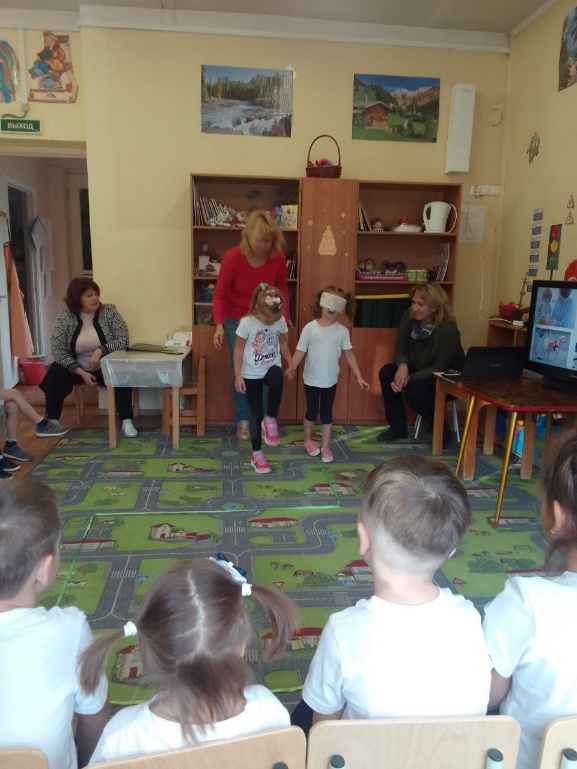 Игра «Отгадай, что я сказал»: детям предлагалось посмотреть короткое видео с жестовой речью, подумать и определить, что сказал человек.	Игра «Вопрос-просьба» с использованием средств альтернативной коммуникации: детям предложили с помощью карточек-пекс задать вопрос-просьбу, выложив на коммуникативной доске, и выполнить ее. 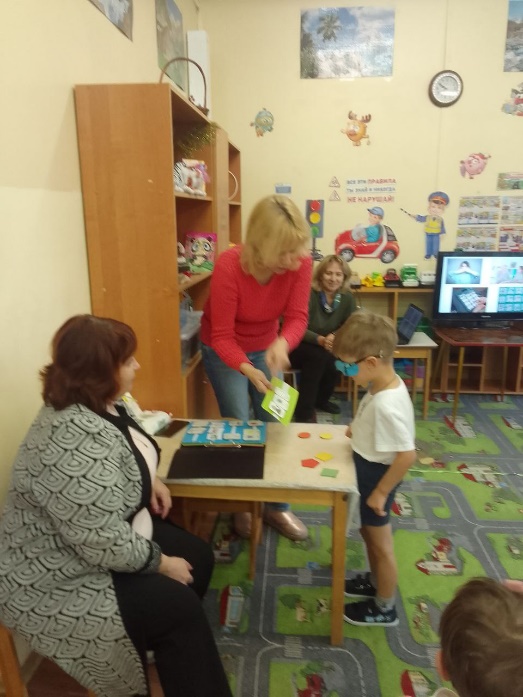 Игра «Нарисуем солнышко»: дети разбились на пары, а педагоги с помощью ленточек соединили их руки, таким образом, что у каждого осталась возможность действовать только одной рукой. Затем, предложили нарисовать солнышко, стараясь согласовывать движения друг с другом. 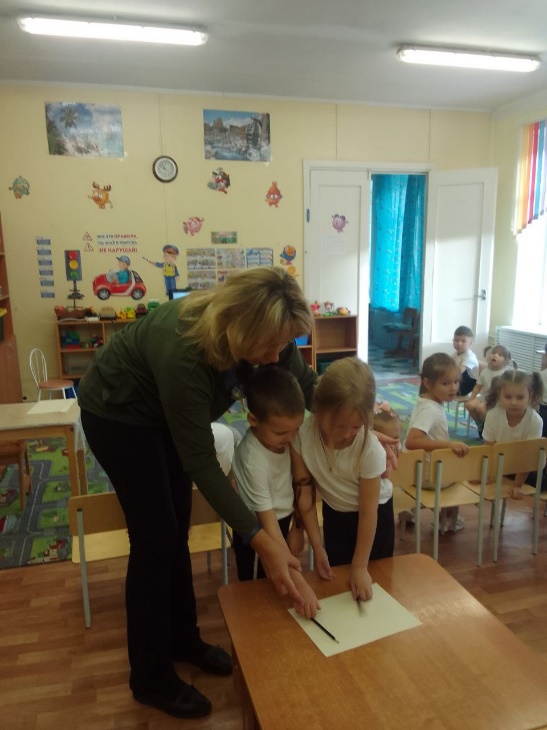 После проведения данной деятельности все атрибуты для игр оставили в группе, обеспечив к ним свободный доступ детей, которые в течение нескольких дней самостоятельно играли и закрепляли полученные знания.В процессе проведения занятия предусматривалось решение следующих задач: формировать у детей доброжелательное отношение к людям с ограниченными возможностями здоровья, стремление им помогать; развивать желание совершать добрые поступки, получать от этого удовольствие; формировать знания о том, кто нуждается в добрых поступках; воспитывать дружеские взаимоотношения между детьми; формировать толерантное отношение детей к людям с ограниченными возможностями здоровья; учить замечать физическое состояние другого человека, выражать своё сочувствие, оказывать помощь; развивать мелкую моторику, координировать движения рук; умение ориентироваться в пространстве при отсутствии зрительного анализатора; учить общаться посредством альтернативной коммуникации; учить умению сотрудничать и работать в паре; уметь слушать и слышать партнёра.Мы все нуждаемся во взаимодействии и поддержке. Мы все зависим друг от друга, ведь только вместе мы можем создать лучшую жизнь для всех. Мы можем обучать друг друга, вдохновлять и помогать развиваться.Мы все испытываем боль и страдания, но вместе мы можем преодолеть любые трудности. Ведь мы объединены одной общей целью — создать мир, где каждый из нас может жить счастливо и свободно.